Publicado en Ciudad de México el 29/04/2020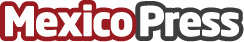 Telcel ofrece la mejor experiencia de usuario en redes celulares con las velocidades de descarga más rápidas de MéxicoSegún el último reporte de Tutela presentado hoy sobre el Estado del Celular en México 2020, Telcel ofreció la mejor experiencia celular a sus clientes*Datos de contacto:Sandra González+34 690813626Nota de prensa publicada en: https://www.mexicopress.com.mx/telcel-ofrece-la-mejor-experiencia-de-usuario Categorías: Telecomunicaciones E-Commerce Consumo http://www.mexicopress.com.mx